 World War 2 Themed Art and D&T ProjectUsing the ‘Make Do and Mend’ theme, children will work in groups to make some treats for a member of their family. 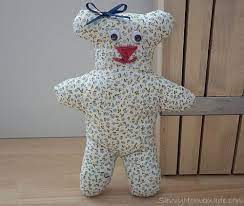 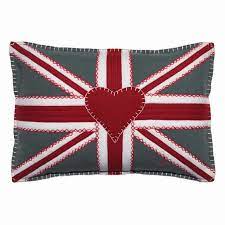 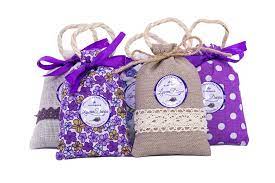 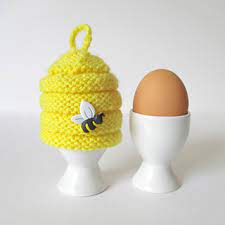 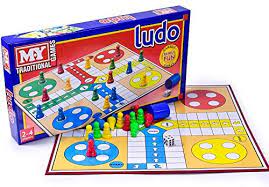 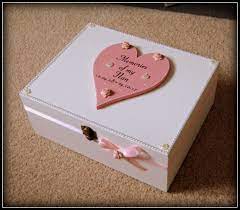 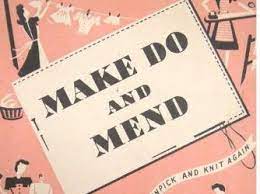 